П Е Р Е Л І Крішень, віднесених до протоколу № 4 від 04.03.2019 рокузасідання виконавчого комітету Фастівської міської радиВИКОНАВЧИЙ КОМІТЕТФастівська міська рада       П Р О Т О К О Л  №  4ЗАСІДАННЯ ВИКОНАВЧОГО КОМІТЕТУФастівської міської ради04	березня		2019 р.Засідання почалося:       15.00Засідання закінчилося:  15.30№ № 137-138
   ФАСТІВСЬКА МІСЬКА РАДА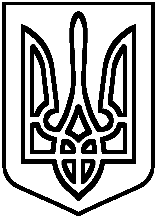           ВИКОНАВЧИЙ КОМІТЕТПорядок денний                засідання виконавчого комітету міської ради04 березня  2019 р.								15:00                       Доповідає: Лагута О.М.– завідуючий сектором житлової                                                політики, квартирного обліку, розподілу                                                  житла, питань гуртожитків і ОСББПро затвердження розрахунків обсягу коштів на придбання житла для відселення мешканців аварійного будинку по вул. Садова, 10,м. Фастів, Київської  області                     Доповідає: Долгій С.О. - завідуючий сектором з  питань                                                                              НС, ЦЗНПро погодження міської Програми запобігання виникнення надзвичайних ситуацій на території міста Фастова на 2019-2022 роки та Порядку використання коштів для надання  допомоги  у вигляді одноразових грошових адресних виплат на ліквідацію наслідків надзвичайної ситуації, що сталася 14 грудня 2018 року внаслідок вибуху в житловому будинку по вул. Садова, 10Міський голова								М.В.НетяжукВИКОНАВЧИЙ КОМІТЕТФастівська міська рада. Фастів, пл. Соборна,1Протокол  №  4ЗАСІДАННЯ ВИКОНАВЧОГО КОМІТЕТУм. Фастів						                       		04      березня           2019 р             	  Головуючий:    Нетяжук  М.В. –  міський голова           	   Секретар:     Тхоржевська Л.О. – керуючий справами виконкомуНа засіданні виконкому присутні члени виконкому:	Нетяжук М.В.					Соловей Ю.В.	Ясінський С.А.					Абрамов А.В.          Форосенко О.М.                                          Хацьола Ю.В.Рудяк Т.Я.						Очеретний Д.В.	Тхоржевська Л.О.				Шаповал А.В.          Зикова О.Б.			                              Давиденко О.П.На засіданні виконкому  відсутні члени виконкому:Кудряшов В.М.                                       Мельник Д.О.Чемерський О.Ю.Присутні на засіданні виконкому:Алісєєнко Л.М. 				–	начальник загального відділуМельниченко А.В.        			–	начальник   юридичного                                                                           управління,Лагута О.М. 				–	завідуючий сектором житлової 							політики, квартирного обліку, 							розподілу житла, питань 							гуртожитків і ОСББ,Долгій С.О.                                       -         завідуючий сектором з питань НС,                                                                       ЦЗНПорядок денний затверджений одноголосно.СЛУХАЛИ:                              Доповідає: Лагута О.М.Про затвердження розрахунків обсягу коштів на придбання житла для відселення мешканців аварійного будинку по вул. Садова, 10, м. Фастів, Київської  областіГолосували: за – «10»; проти – «0»; утримались «0».Рішення   прийнято  (додається).СЛУХАЛИ:                     Доповідає: Долгій С.О. Про погодження міської Програми запобігання виникнення надзвичайних ситуацій на території міста Фастова на 2019-2022 роки та Порядку використання коштів для надання  допомоги  у вигляді одноразових грошових адресних виплат на ліквідацію наслідків надзвичайної ситуації, що сталася 14 грудня 2018 року внаслідок вибуху в житловому будинку по вул. Садова, 10Голосували: за – «10»; проти – «0»; утримались «0».Рішення   прийнято  (додається).Виступив: Нетяжук  М.В. Цедзінська Л.В.Міський голова						М.В.Нетяжук Секретар 							Л.О.Тхоржевська №п/пЗміст  рішення№ рішенняПриміткаПро затвердження розрахунків обсягу коштів на придбання житла для відселення мешканців аварійного будинку по вул. Садова, 10,м. Фастів, Київської  області136 Про погодження міської Програми запобігання виникнення надзвичайних ситуацій на території міста Фастова на 2019-2022 роки та Порядку використання коштів для надання  допомоги  у вигляді одноразових грошових адресних виплат на ліквідацію наслідків надзвичайної ситуації, що сталася 14 грудня 2018 року внаслідок вибуху в житловому будинку по вул. Садова, 10137  